Date: 11/10/2021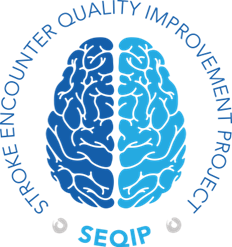 Time: 1130Duration: 30 MinutesMonthly: Every 2nd WednesdayMeeting  Agenda Notes SEQIP Data SubcommitteeMelissa JohnsonCody KeownTonya AdkinsTabitha DraneBrittany MaberyTroy BradleyJessica SummerLisa Taylor Lonna BoisseauCharlotte O’Neal Ashley StewartsJulie VoylesSamantha AlbuquerqueRebekah RustSamantha GaddieVenita EdmondsKrystal SchindlerAmbra GonzalezLinda ConyersKari HackneyShelly ZielkeDanielle TopliffeBett m JamieChristina BradyUpdates-PMT: Coverdell-AssessmentsIRPProgram Pulse Check Roundtable-PMT: ICD 10 Coding updates-CMS codes for 10/1/2021 discharges updated- impact greater for uploads- codes related to comorbidities/ EMS Picker list/Diabetes Cardioprotective drug addition-SEQIP Website: Data subcommittee “virtual space” sneak peek reviewed. FAQ section for posts, ability for anonymous question submission. Stay tuned for more details!Individual facility assessment meetings have begun.  Written form assessments emailed out once date for meeting established.  If have not heard from SEQIP regarding assessment by next data subcommittee, please email Abby Loechler or Kari Moore.Medicare/Medicaid Volumes for entire hospital are one component on the assessment.  Finance dept and/or Quality dept may be able to assist in obtaining these numbers.Official communication regarding new IRP platform timeline is anticipated by the beginning of next month. Tune in to next AHA/ASA Office Hours webinar in December as an update may be available at that time.Abby in process of sending out Achievement/Quality/ Targe Stroke Reports to all facilities for a status update.  Please reach out to her with any questions regarding status and how reports are pulled.  If reports reflect failures that differ from what is anticipated, it is a good practice to review the individual encounter and ensure no errors occurred while abstracting.No additional comments, concerns, or questions at this time by those present.Please submit Topics for Discussion/questions to: Chauncey EversBeth.Evers@UorLHealth.orgOr Abby Loechler Abby.loechler@heart.org Next Meeting:Wednesday, December 8, 2021 @ 1130https://heart.zoom.us/j/82801888936?pwd=SEJFUC9hbmltWGlJUTU1SFRJUXZJdz09&from=addon